*- ESTRENO NACONAL -*ORIGINALLaboratorio de clones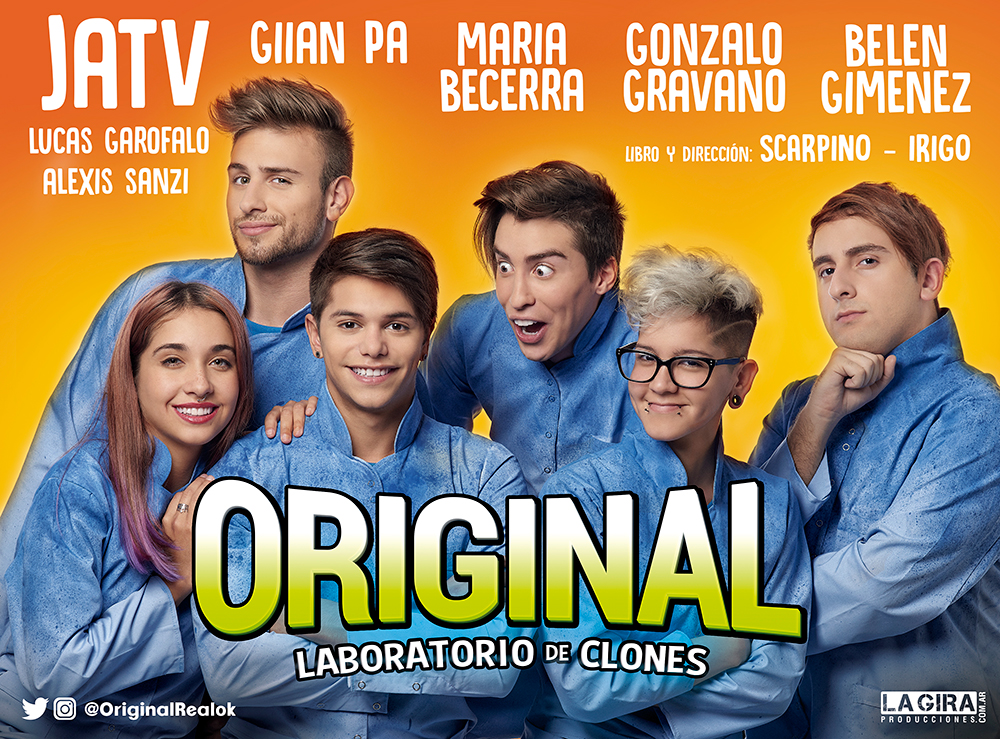 SINTESISUn extraño doctor realiza un experimento revolucionario, pretende crear a un súper humano perfecto, un ORIGINAL. Para cumplir su cometido necesita clonar virtudes y cualidades de otros seres humanos para transferirlas al Original y así completar su obra.Dos de sus “particulares” secuaces  saldrán a cazar futuros clones, todo parece que va de maravillas hasta que se presenta el amor, a partir de ese momento todo cambiará. Mucho humor, locuras y música, harán que los espectadores no puedan parar de divertirse y así,  descubrir en este laboratorio,  que todos somos originales , únicos e irrepetibles.  Ficha técnica y artísticaObra: ORIGINAL Laboratorio de clonesLibro y Dirección: Nicolás Scarpino y Sebastián IrigoElenco:JATV (Lucas Garofalo y Alexis Sanzi)GiianPaMaría BecerraGonzalo GravanoBelén GiménezMúsica Original: Santiago MundoDiseño de Vestuario: Analía C. MoralesDiseño Escenográfico: Romina MengarelliAsistencia de escenografía: Camila TorresDiseño de Luces: Irigo-ScarpinoAsistente de Dirección: Natalia PeñalozaProducción Ejecutiva: Charlie Gerbaldo y Exequiel CaraccioloFotografía: Alejandra LópezPrensa: Maria LapadulaComunicación: María Paz BernalAdministración: Lila BalduiniDiseño Gráfico: Martin CostasProgramación: Catalina VillegasProducción General: Gustavo Ferrari y Nicolás Mastromarino, La Gira ProduccionesPrensa y Comunicación:  María Lapadula cel:11-3524-8952 / mail: mariajlapadula@gmail.com